Почерк, подпись- характер.Существует ли связь между характером человека и его почерком? Как определить характер по почерку? Изучением этих вопросов занимаются не гадалки и ворожеи, а целая наука – графология, которая утверждает, что размер и форма букв при письме, связность и плотность почерка, нажим могут поведать очень много интересного о характере человека, его сильных и слабых сторонах, пристрастиях, возрасте и даже о роде профессиональной деятельности. Со временем почерк может видоизменяться, но сознательно и кардинально изменить его невозможно. Во времена компьютеров и мобильных телефонов, заполучить текст, написанный от руки интересующим вас человеком, не так уж и просто. Если вам все же удастся раздобыть образец длиннее трех-четырех строк, можете приступать к «экспертизе». Учтите, поздравительная открытка не в счет! Их обычно подписывают неестественным и безликим каллиграфическим почерком, за которым трудно разглядеть истинную личность.Наличие полейОставленные при письме поля слева расскажут об отношении человека к материальным ценностям. Широкие поля, как правило, оставляют открытые, деятельные натуры с «душой и кошельком нараспашку». Однако во всем должна быть мера. Слишком широкие поля могут указывать не на щедрость, а на стремление к роскоши и пафосу, а также склонность к хвастовству. Если книзу левый край расширяется, это явный признак расточительства. Узкие поля слева в основном встречаются у бережливых и даже мелочных людей. Чем уже поля, тем выше вероятность того, что бережливость граничит со скупостью и мелочностью. Сужающийся книзу левый край однозначно выдает жадного и скупого человека, у которого, как говорится, и зимой снега не выпросишь.Наклон буквЕстественный незначительный наклон вправо мало - информативен. Он может поведать лишь о том, что в начальной школе такой человек был прилежным учеником и послушно выводил в прописи красивые буковки. Прямой почерк свидетельствует о внутренней гармонии, уравновешенности характера, взвешенности суждений и трезвости взглядов. Если почерк слишком «опрокинут» назад, значит, человеку присущ бунтарский нрав с постоянным желанием идти наперекор всем и вся, даже в тех случаях, когда человек дает себе отчет в том, что он не прав. Любимое занятие – критиковать и порицать других, не замечая «бревна в собственном глазу». Чем больше наклон влево, тем выше градус бунтарства и чистого эгоизма. Слишком подающийся вправо почерк, наоборот, выдает человека готового подстраиваться под других, также это говорит об исполнительности и послушании. Чем больше наклон вправо, тем менее самостоятелен человек, тем более он зависим от поддержки и одобрения окружающих.Направление строкПоднимающиеся от начала к концу строки характерны для оптимистичных натур, которые никогда не падают духом и не опускают рук. У пессимистов строки при письме, наоборот, опускаются. Прямые строки встречаются у рассудительных, спокойных, здравомыслящих людей с трезвым взглядом на жизнь, которые реально оценивают свои возможности. Волнообразные строки свидетельствуют о неуравновешенности, взбалмошности, несамостоятельности, инфантильности и лукавстве.Форма буквПо форме выделяют три разновидности букв: округлые, угловатые и комбинированные. Округлые буквы говорят о мягкости и уступчивости характера. Это открытые и дружелюбные люди. С ними приятно и легко общаться, с ними всегда можно найти общий язык, однако, отсутствие «стержня» мешает им достигать поставленные цели. Угловатые буквы свидетельствуют об эгоизме. Такие люди часто бывают резкими, самонадеянными и неуступчивыми, им сложно считаться с мнением других людей и идти на компромиссы, поскольку они привыкли считать себя истинной в последней инстанции. И все же большинство из нас имеет комбинированную форму букв, в которой присутствует и округлость и угловатость, а это значит, что, в зависимости от ситуации, мы можем проявить волю или дать слабинку, оказавшись ранимыми и беззащитными. Размер букв Почерк бывает мелким (буквы меньше2 мм), средним (буквы от 2 до 4 мм) и крупным (буквы больше 4 мм). С возрастом или даже просто при утомлении почерк может укрупняться. Самые стойкие и достоверные показатели выработанного почерка отмечаются у людей среднего возраста от 25 до 40 лет. Буквы среднего размера самые распространенные и малоинформативные. Если средний размер букв наблюдается при каллиграфическом почерке, это характеризует человека как послушного, прилежного, аккуратного, обязательного, но несамостоятельного. Крупные буквы выдают открытую и эмоциональную личность с лидерскими задатками. Такие люди имеют не только внутреннюю потребность быть на передовой, но и все необходимые для этого качества. Однако чем крупнее почерк, тем сложнее человеку держать себя в руках, контролировать свои чувства и эмоции. Мелкие буквы указывают на сдержанную, скрытную и даже замкнутую натуру. В то же время мелкий почерк может говорить о вдумчивости, сильной воли и целеустремленности. Такой человек знает, чего он хочет, и, невзирая на преграды, движется к поставленной цели. При этом он не хвастается своими достижениями. Его принцип: «тише едешь – дальше будешь». И сомневаться в том, что он ТУДА «доедет» не приходится.Плотность письмаЕсли человек пишет слишком плотно и компактно, он стремится защитить свою душу и свой внутренний мир от вторжения посторонних. Чем выше плотность письма, тем более скрытен и замкнут человек. Подобрать ключик к его сердцу, заставить открыться, вылезти из норки на «свет божий» будет непросто, но тот, кому это удастся, получит достойную награду – верного преданного друга, который никогда не предаст и не подведет. Связность почерка Связность почерка, отличающаяся слитным написанием букв,  в  словах (без разрывов), является признаком прямолинейности характера, последовательности и целеустремленности. Такие люди логичны и предсказуемы в своем поведении. Отрывистый почерк, по мнению большинства графологов, свидетельствует о неординарной и талантливой личности, от которой можно ждать безумных и неожиданных поступков. Как правило, у таких людей очень хорошо развита интуиция.Характер человека по его подписи.

1. Размер подписи:
а) размашистая — глобальное системное мышление;
б) компактная — конкретное мышление.

2. Длина подписи:
а) длинная — способность глубоко вникать в суть проблем; усидчивость, излишняя придирчивость и занудство;
б) короткая — способность быстро схватывать суть событий. Неспособность к монотонной работе.

3. Тип подписи:
а) округлая — мягкость, доброта, уравновешенность;
б) угловатая — нетерпимость, раздражительность, резкость, независимость, честолюбие, упрямство.

4. Расстояние между буквами:
а) значительное — щедрость, транжирство;
б) «плотная» подпись — экономность, скупость (особенно, если буквы мелкие).

5. Присутствие в подписи различных элементов:
а) круг — зацикленность на проблемах и идеях;
б) петельки — осторожность, упрямство;
в) рисунки — творческое мышление;
г) комбинирование элементов — стремление оптимизировать свою деятельность.

6. Наклон подписи:
а) влево — своенравность, ярко выраженный индивидуализм;
б) вправо — сбалансированность характера, способность к пониманию;
в) прямой наклон — сдержанность, прямолинейность, ум;
г) разнотипный наклон — скрытность, неискренность;
д) «лежащие» буквы — наличие серьезных психологических проблем.

7. Направление заключительного штриха:
а) вверх – оптимизм;
б) вниз — склонность к пессимизму;
в) прямо — сбалансированный характер;

8. Длина «хвоста» подписи.
Чем длиннее «хвост», тем более человек нетерпим к чужому мнению. Это также признак осмотрительности и осторожности. Чем «хвост» короче, тем человек беспечнее.

9. Подчеркивание подписи:
а) снизу — самолюбие, обидчивость, зависимость от мнения окружающих;
б) сверху — гордость, тщеславие;
в) перечеркнутая подпись — самокритичность, недовольство собой, сомнение.

10. Признаки симметрии:
а) симметричная — надежность;
б) асимметричная — неустойчивый характер, перепады настроения.
в) скачкообразная — эмоциональность, неуравновешенность

11. Сложность и простота:
а) простая — человек живет по принципу «нет проблем»;
б) «нагруженная» — часто склонен «делать из мухи слона»;
в) оригинальная — большой творческий потенциал.

12. Разборчивость
Чем более понятна подпись, тем более открыт человек.

13. Нажим:
а) чрезмерный – агрессивность;
б) слабый – скрытность;
в) сильный – уверенность.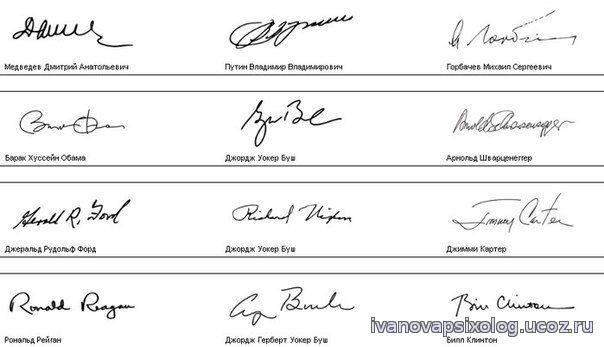 